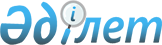 Об утверждении Порядка аттестации методики (метода) измерений, принимаемой в качестве референтной методики (метода) измеренийРешение Коллегии Евразийской экономической комиссии от 7 июня 2016 года № 68

      В целях реализации подпункта 3 пункта 9 Протокола о проведении согласованной политики в области обеспечения единства измерений (приложение № 10 к Договору о Евразийском экономическом союзе от 29 мая 2014 года) и в соответствии с пунктом 15 приложения № 2 к Регламенту работы Евразийской экономической комиссии, утвержденному Решением Высшего Евразийского экономического совета от 23 декабря 2014 г. № 98, Коллегия Евразийской экономической комиссии решила:



      1. Утвердить прилагаемый Порядок аттестации методики (метода) измерений, принимаемой в качестве референтной методики (метода) измерений.



      2. Настоящее Решение вступает в силу с даты вступления в силу утверждаемых Евразийской экономической комиссией правил взаимного признания результатов работ по обеспечению единства измерений, но не ранее 30 календарных дней с даты официального опубликования настоящего Решения.       Председатель Коллегии

      Евразийской экономической комиссии         Т. Саркисян

УТВЕРЖДЕН            

Решением Коллегии        

Евразийской экономической комиссии

от 7 июня 2016 г. № 68      

ПОРЯДОК

аттестации методики (метода) измерений, принимаемой в качестве

референтной методики (метода) измерений 

      1. Настоящий Порядок разработан в соответствии с подпунктом 3 пункта 9 Протокола о проведении согласованной политики в области обеспечения единства измерений (приложение № 10 к Договору о Евразийском экономическом союзе от 29 мая 2014 года) и определяет правила аттестации методики (метода) измерений, принимаемой в качестве референтной методики (метода) измерений в государствах – членах Евразийского экономического союза (далее соответственно – аттестация референтной методики, референтная методика, государства-члены, Союз). 



      2. Для целей настоящего Порядка под первичной референтной методикой (методом) измерений понимается методика (метод) измерений, которая реализуется с наивысшей точностью в государстве-члене у единственного юридического лица на 1 комплекте оборудования, применяется для оценки правильности результатов измерений, полученных с использованием других методик (методов) измерений одних и тех же величин, в том числе референтных, позволяет получать результаты измерений без их метрологической прослеживаемости к единицам величин того же рода и утверждена в соответствии с законодательством государства-члена в качестве первичной референтной методики (метода), применяемой в государстве-члене.

      Иные понятия, используемые в настоящем Порядке, применяются в значениях, определенных Протоколом о проведении согласованной политики в области обеспечения единства измерений (приложение № 10 к Договору о Евразийском экономическом союзе от 29 мая 2014 года). 



      3. Аттестация референтной методики проводится в отношении вновь разработанной методики (метода) измерений или методики (метода) измерений, аттестованной в соответствии с порядком метрологической аттестации методики (метода) измерений, утверждаемым Евразийской экономической комиссией (далее соответственно – метрологическая аттестация, Комиссия).



      4. Аттестация референтной методики проводится организацией, осуществляющей в соответствии с законодательством государства-члена воспроизведение, хранение и передачу единиц величин и шкал величин (шкал измерений) с наивысшей точностью в государстве-члене в соответствующем виде измерений (далее – уполномоченная организация).

      Аттестованная референтная методика утверждается уполномоченным органом по обеспечению единства измерений государства-члена (далее – уполномоченный орган).

      Аттестация референтной методики проводится по заявлению любого зарегистрированного в соответствии с законодательством государства-члена на территории этого государства-члена юридического лица или физического лица в качестве индивидуального предпринимателя, являющихся разработчиками референтной методики, или лица, по заказу которого референтная методика разработана (далее – заявители).



      5. В ходе аттестации референтной методики проводятся теоретические и (или) экспериментальные исследования и осуществляется подтверждение соответствия референтной методики метрологическим требованиям к измерениям и возможности ее использования для оценки правильности измеренных значений, полученных с помощью других методик (методов) измерений величины того же рода, а также для калибровки средств измерений или определения характеристик стандартных образцов.

      Уполномоченная организация может привлекать заявителя и (или) другие организации государств-членов для проведения межлабораторных сличений в рамках экспериментальных исследований. 



      6. При проведении теоретических и (или) экспериментальных исследований референтной методики осуществляются:

      а) установление показателей точности получаемых результатов измерений в целях подтверждения соответствия:

      референтной методики – ее целевому назначению (соответствие свойствам объекта измерений и характеру измеряемых величин);

      условий выполнения измерений – требованиям по применению референтной методики;

      показателей точности результатов измерений – метрологическим требованиям к измерениям, установленным в техническом задании на разработку референтной методики или в ином документе, содержащем исходные требования по разработке референтной методики (далее – техническое задание);

      используемых для реализации референтной методики эталонов единиц величин, стандартных образцов и средств измерений утвержденных типов – условиям обеспечения прослеживаемости получаемых результатов измерений к государственным первичным эталонам единиц величин или первичным референтным методикам (методам), а в случае их отсутствия – к национальным эталонам единиц величин или первичным референтным методикам (методам) измерений других государств; 

      записей результатов измерений – наименованиям и (или) обозначениям единиц величин Международной системы единиц (СИ) и перечню внесистемных единиц величин, применяемых при разработке технических регламентов Союза, включая их соотношения с Международной системой единиц (СИ), утвержденному Решением Коллегии Евразийской экономической комиссии от 21 апреля 2015 г. № 34;

      форм представления полученных результатов измерений – метрологическим требованиям к измерениям;

      б) оценка соответствия показателей точности референтной методики целям ее применения для оценки правильности результатов измерений, полученных с применением других методик (методов) измерений величин того же рода, для калибровки средств измерений или для определения характеристик стандартных образцов;

      в) экспериментальное опробование процедуры применения референтной методики для оценки правильности результатов измерений, полученных с применением других методик (методов) измерений величин того же рода;

      г) документальное подтверждение метрологической прослеживаемости полученных результатов измерений, в том числе с использованием оценки правильности результатов измерений, полученных с применением первичной референтной методики (метода) измерений величины того же рода (при ее наличии);

      д) проведение межлабораторных сличений или сличения с другой референтной методикой (методом) измерений величины того же рода;

      е) представление бюджета неопределенности или структуры погрешности полученного результата измерений;

      ж) экспериментальное опробование документированной процедуры контроля показателей точности полученных результатов измерений.



      7. При подтверждении соответствия референтной методики метрологическим требованиям к измерениям уполномоченной организацией проводится оценивание правильности (обоснованности):

      а) выбора:

      метода;

      средств измерений;

      стандартных образцов;

      вспомогательных и других технических средств;

      б) установления последовательности и содержания операций при отборе и подготовке проб, подготовке к измерениям и выполнении этих измерений; 

      в) обработки промежуточных результатов измерений и вычислений окончательных результатов измерений;

      г) модели измерений; 

      д) программы и объема экспериментальных исследований, включая стадии (методы) отбора и подготовки проб;

      е) выполненных теоретических исследований;

      ж) выбора и оценки условий проведения измерений;

      з) выбора способов и средств обработки результатов измерений, включая программное обеспечение;

      и) выбора показателей точности измерений и установления их значений;

      к) выбора процедур обеспечения установленных в результате аттестации показателей точности измерений (в том числе методов обеспечения прослеживаемости результата измерений к государственным первичным эталонам единиц величин, а также способов контроля показателей точности) и достоверности принимаемых решений (при необходимости).



      8. При подтверждении возможности использования референтной методики для оценки правильности измеренных значений, полученных с помощью других методик (методов) измерений величин того же рода, для калибровки средств измерений или для определения характеристик стандартных образцов уполномоченной организацией проводится проверка наличия материалов теоретических и (или) экспериментальных исследований в соответствии с подпунктами «б» – «ж» пункта 6 настоящего Порядка.



      9. Для проведения аттестации референтной методики заявителем представляются в уполномоченную организацию следующие документы:

      а) заявка (с указанием наименования референтной методики, сведений о заявителе, а также с указанием необходимости признания работ по аттестации в соответствии с правилами взаимного признания результатов работ по обеспечению единства измерений, утверждаемыми Комиссией);

      б) техническое задание;

      в) документация в объеме, предусмотренном техническим заданием;

      г) проект документа (документ) с изложением референтной методики;

      д) программа и результаты проводимых в соответствии с подпунктом «а» пункта 6 настоящего Порядка теоретических и (или) экспериментальных исследований референтной методики (протоколы экспериментальных исследований, результаты экспериментального или расчетного оценивания погрешностей или неопределенностей, а также программа и результаты межлабораторного и (или) внутрилабораторного экспериментов по оценке показателей точности (если такие эксперименты предусмотрены техническим заданием)), подтверждающие выполнение требований подпунктов «б» – «ж» пункта 6 настоящего Порядка.



      10. Уполномоченной организацией осуществляются работы в соответствии с пунктами 7 и 8 настоящего Порядка для вновь разработанной референтной методики или по ее решению – в соответствии с пунктом 8 настоящего Порядка для методики, прошедшей метрологическую аттестацию. 



      11. В случае если аттестация референтной методики проводится в отношении вновь разработанной методики (метода) измерений, при положительных результатах выполнения работ, указанных в подпункте «а» пункта 6 настоящего Порядка, уполномоченной организацией оформляется свидетельство о метрологической аттестации методики (метода) измерений по форме, предусмотренной приложением к порядку метрологической аттестации методики (метода) измерений, утверждаемому Комиссией, которое выдается заявителю после утверждения методики уполномоченным органом.



      12. Уполномоченной организацией по окончании проведения аттестации референтной методики в уполномоченный орган представляются следующие документы:

      а) документ с изложением референтной методики; 

      б) заключение о соответствии референтной методики метрологическим требованиям к измерениям;

      в) отчет, утвержденный руководителем уполномоченной организации и содержащий результаты теоретических и (или) экспериментальных исследований (с приложением документов, подтверждающих соответствие референтной методики положениям пунктов 7 и 8 настоящего Порядка);

      г) копия свидетельства о метрологической аттестации методики (метода) измерений (для референтной методики, в отношении которой ранее была проведена метрологическая аттестация).



      13. Уполномоченным органом проводится проверка полноты и достоверности представленных документов, принимается решение об утверждении референтной методики или об отказе в ее утверждении, выполняются работы в соответствии с правилами взаимного признания результатов работ по обеспечению единства измерений, утверждаемыми Комиссией, и осуществляется информирование об этом уполномоченной организации и заявителя в письменной форме.



      14. Сведения об утвержденной референтной методике передаются уполномоченным органом в информационный фонд в области обеспечения единства измерений государства-члена в порядке, установленном законодательством этого государства.



      15. Внесение изменений в референтную методику осуществляется разработчиком. В этом случае проводится аттестация и утверждение референтной методики (с внесенными изменениями) в соответствии с настоящим Порядком. 
					© 2012. РГП на ПХВ «Институт законодательства и правовой информации Республики Казахстан» Министерства юстиции Республики Казахстан
				